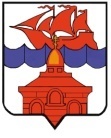 РОССИЙСКАЯ  ФЕДЕРАЦИЯКРАСНОЯРСКИЙ КРАЙТАЙМЫРСКИЙ ДОЛГАНО-НЕНЕЦКИЙ МУНИЦИПАЛЬНЫЙ РАЙОНХАТАНГСКИЙ СЕЛЬСКИЙ СОВЕТ ДЕПУТАТОВРЕШЕНИЕ02 июля 2013 года                                                                                                           № 92-РС (В редакции Решения Хатангского сельского Совета депутатов  от 31.10.2013 № 108-РС, от 20.05.2014 № 143-РС, от 02.10.2015 № 214-РС, от 29.12.2015 № 238-РС, от 4.03.2016 № 249-РС, от 6.05.2016 № 263-РС)Об утверждении Положения о предоставлении лицами, замещающими муниципальные должности сведений о своих расходах, а также о расходах своих супругов и несовершеннолетних детей 	В соответствии со статьей 2 Закона Красноярского края «О представлении гражданами, претендующими на замещение должностей муниципальной службы, замещающими должности муниципальной службы и муниципальные должности, сведений о доходах, об имуществе и обязательствах имущественного характера, а также о представлении лицами, замещающими должности муниципальной службы и муниципальные должности, сведений о расходах» от 07.07.2009 № 8-3542, Указом Президента Российской Федерации «О мерах по реализации отдельных положений Федерального закона «О контроле за соответствием расходов лиц, замещающих государственные должности, и иных лиц их доходам» от 02.04.2013 № 310, Хатангский сельский Совет депутатовРЕШИЛ:          	1. Утвердить Положение о представлении лицами, замещающими муниципальные должности сведений о своих расходах, а также о расходах своих супругов и несовершеннолетних детей (Приложение 1).	2. Утвердить Порядок размещения на официальном сайте органов местного самоуправления сельского поселения Хатанга сведений об источниках получения средств, за счет которых совершена сделка по приобретению земельного участка, другого объекта недвижимости, транспортного средства, ценных бумаг, (долей участия, паев в уставных (складочных) капиталах организаций) (Приложение 2). (В редакции Решения Хатангского сельского Совета депутатов от 4.03.2016 № 249-РС).	3. Установить, что сведения о расходах за 2012 год предоставляются лицами, замещающими муниципальные должности на постоянной основе, муниципальными служащими, замещающими должности муниципальной службы высшей, главной, ведущей, старшей группы не позднее 31 июля 2013 года.	4. Решение вступает в силу в день, следующий за днем его официального опубликования.Глава сельского поселения Хатанга                                                                А. В. КулешовПриложение 1к Решению Хатангского сельского Совета депутатовот 02 июля 2013 года № 92-РС(в редакции Решения Хатангского сельского Совета депутатов  от 31.10.2013 № 108-РС, от 20.05.2014 № 143-РС, от 02.10.2015 № 214-РС, от 29.12.2015 № 238-РС, от 4.03.2016 № 249-РС, от 6.05.2016 № 263-РС)ПОЛОЖЕНИЕО ПРЕДОСТАВЛЕНИИ ЛИЦАМИ, ЗАМЕЩАЮЩИМИ МУНИЦИПАЛЬНЫЕ ДОЛЖНОСТИ СВЕДЕНИЙ О СВОИХ РАСХОДАХ, А ТАКЖЕ О РАСХОДАХ СВОИХ СУПРУГОВ И НЕСОВЕРШЕННОЛЕТНИХ ДЕТЕЙ	1. Настоящее Положение определяет порядок представления лицами, замещающими муниципальные должности (далее – должностные лица) сведений о расходах, а также о расходах своих супругов и несовершеннолетних детей по каждой сделке по приобретению земельного участка, другого объекта недвижимости, транспортного средства, ценных бумаг, (долей участия, паев в уставных (складочных) капиталах организаций), совершенной им, его супругой (супругом) и (или) несовершеннолетними детьми в течение календарного года, предшествующего году представления сведений (далее в настоящем пункте - отчетный период), если общая сумма таких сделок превышает общий доход данного лица и его супруги (супруга) за три последних года, предшествующих отчетному периоду, и об источниках получения средств, за счет которых совершены эти сделки (далее – сведения о расходах). (В редакции Решения Хатангского сельского Совета депутатов от 29.12.2015 № 238-РС, от 6.05.2016 № 263-РС). 2. Сведения о расходах отражаются в соответствующих разделах справки о доходах, расходах, об имуществе и обязательствах имущественного характера, форма которой утверждена Президентом Российской Федерации. (В редакции Решения Хатангского сельского Совета депутатов от 29.12.2015 № 238-РС).            3. Сведения о расходах представляются ежегодно не позднее 30 апреля года, следующего за годом совершения сделки.	В случае принятия решения об осуществлении контроля за расходами должностного лица, а также за расходами его супруга и несовершеннолетних детей, сведения о расходах представляются должностным лицом в течение 15 рабочих дней с даты их истребования (со дня получения должностным лицом уведомления об осуществлении контроля за расходами). 	4. Сведения о расходах должностными лицами предоставляются также непосредственно после их вступления в должность.	5. Сведения о расходах предоставляются должностными лицами в кадровую службу и приобщаются к личному делу должностного лица.________________________Приложение  2К Решению Хатангского сельского Совета депутатов02 июля 2013 года № 92-РС(в редакции Решения Хатангского сельского Совета депутатов от 02.10.2015 № 214-РС, от 29.12.2015 № 238-РС, 4.03.2016 № 249-РС, от 6.05.2016 № 263)ПОРЯДОК РАЗМЕЩЕНИЯ НА ОФИЦИАЛЬНОМ САЙТЕ ОРГАНОВ МЕСТНОГО САМОУПРАВЛЕНИЯ СЕЛЬСКОГО ПОСЕЛЕНИЯ ХАТАНГА СВЕДЕНИЙ ОБ ИСТОЧНИКАХ ПОЛУЧЕНИЯ СРЕДСТВ, ЗА СЧЕТ КОТОРЫХ СОВЕРШЕНА СДЕЛКА ПО ПРЕОБРЕТЕНИЮ ЗЕМЕЛЬНОГО УЧАСТКА, ДРУГОГО ОБЪЕКТА НЕДВИЖИМОСТИ, ТРАНСПОРТНОГО СРЕДСТВА, ЦЕННЫХ БУМАГ, (ДОЛЕЙ УЧАСТИЯ, ПАЕВ В УСТАВНЫХ (СКЛАДОЧНЫХ) КАПИТАЛАХ ОРГАНИЗАЦИЙ)	1. Настоящий Порядок определяет процедуру размещения на официальном сайте органов местного самоуправления сельского поселения Хатанга www.hatanga24.ru (далее – официальный сайт) сведений об источниках получения средств, за счет которых совершены сделки (совершена сделка) по приобретению земельного участка, другого объекта недвижимости, транспортного средства, ценных бумаг, (долей участия, паев в уставных (складочных) капиталах организаций), если общая сумма таких сделок превышает общий доход лиц, замещающих муниципальные должности, а также лиц, замещающих должности муниципальной службы высшей, главной, ведущей, старшей группы и их супруг (супругов) за три последних года, предшествующих году представления сведений. (В редакции Решения Хатангского сельского Совета депутатов от 6.05.2016 № 263-РС)   2. На официальном сайте размещаются сведения об источниках получения средств, за счет которых совершены сделки (совершена сделка) по приобретению земельного участка, другого объекта недвижимости, транспортного средства, ценных бумаг, (долей участия, паев в уставных (складочных) капиталах организаций), если общая сумма таких сделок превышает общий доход лиц, замещающих муниципальные должности, а также лиц, замещающих должности муниципальной службы высшей, главной, ведущей, старшей группы и их супруг (супругов) за три последних года, предшествующих году представления сведений (далее - сведения об источниках расходов, расходы). (В редакции Решения Хатангского сельского Совета депутатов от 6.05.2016 № 263-РС)	3. В размещаемых на официальном сайте сведениях об источниках расходов запрещается размещать:	1) иные сведения (кроме указанных в пункте 2 настоящего Порядка);	2) персональные данные супруги (супруга), детей и иных членов семьи должностного лица, муниципального служащего;	3) данные, позволяющие определить место жительства, почтовый адрес, телефон и иные индивидуальные средства коммуникации должностного лица, муниципального служащего, их супругов, детей и иных членов семьи;	4) данные, позволяющие определить местонахождение объектов недвижимого имущества, принадлежащих должностному лицу, муниципальному служащему, их супругам, детям, иным членам семьи на праве собственности;	5) договоры (иные документы о приобретении права собственности);	6) информацию, отнесенную к государственной тайне или являющуюся конфиденциальной.	4. Сведения об источниках расходов размещаются на официальном сайте:	- ежегодно не позднее 20 мая года, следующего за отчетным;	- в течение месяца со дня представления сведений о расходах - в случае принятия решения об осуществлении контроля за расходами должностного лица, муниципального служащего;	- в течение десяти дней после вступления должностного лица в должность.          	5. Сводную таблицу сведений об источниках получения средств по форме согласно Приложению к настоящему Порядку формируют лица, ответственные за ведение кадровой работы в органах местного самоуправления сельского поселения Хатанга (далее – ответственные лица).          	6. Ответственные лица формируют сводную таблицу сведений об источниках получения средств в срок не позднее 14 мая года, следующего за отчетным.         	7. Администратор официального сайта размещает сводную таблицу на официальном сайте не позднее 20 мая года, следующего за отчетным.______________________________________Приложение к Порядку размещения на официальном сайте органов местного самоуправлениясельского поселения Хатанга сведений об источниках получения средств, за счет которых совершена сделка по приобретению земельного участка, другого объекта недвижимости, транспортного средства, ценных бумаг, акций (долей участия, паев в уставных (складочных) капиталах организаций)СВЕДЕНИЯоб источниках получения средств, за счет которых совершена сделка по приобретению земельного участка, другого объекта недвижимости, транспортного средства, ценных бумаг, акций (долей участия, паев в уставных (складочных) капиталах организаций)            Ответственное лицо  _____________________               _________________                                                                 (подпись)                                    (Ф.И.О.)№Наименование 
органа местного самоуправленияНаименование
должностиФамилия,
имя,  
отчествоПредмет сделкиИсточники 
 получения 
средств, за счет    
 которых  
приобретено
 имущество 
123456